IDEO Techniques for Brainstorming and Early Design Processes1. Defer judgmentCreative spaces don't judge. They let the ideas flow, so that people can build on each other and foster great ideas. You never know where a good idea is going to come from, the key is making everyone feel like they can say the idea on their mind and allow others to build on it. This still means we pose questions and provocations so that the ideas can get to a better place. 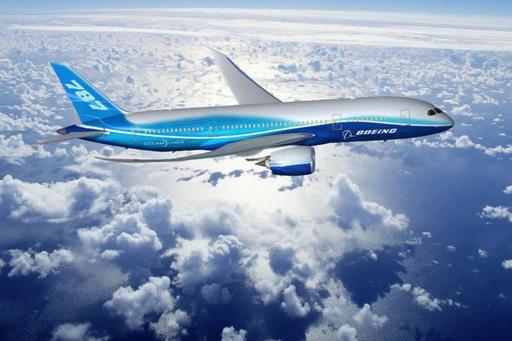 2. Encourage wild ideasWild ideas can often give rise to creative leaps. In thinking about ideas that are wacky or out there we tend to think about what we really want without the constraints of technology or materials. We can then take those magical possibilities and perhaps invent new technologies to deliver them.We say embrace the most out-of-the-box notions and build build build...3. Build on the ideas of othersBeing positive and building on the ideas of others take some skill. In conversation, we try to use and instead of but...  We want to take ideas and say, “How can we build on this?”4. Stay focused on the topicWe try to keep the discussion on target, otherwise you can diverge beyond the scope of what we're trying to design for. 
5. One conversation at a timeOf course there are lots of ideas out there, which is great! Always think about the challenge topic and how the conversation applies to the topic.                                             
6. Be visualIn live brainstorms we use colored markers to write on Post-its that are put on a wall. Nothing gets an idea across faster than drawing it. Doesn’t matter how terrible of a sketcher you are! It's all about the idea behind your sketch.We love seeing photos, sketches, found images for your ideas. You could also try your hand at sketching it out or mocking it up on the computer. We love visual ideas as the images make them memorable.Does someone else’s idea excite you? Maybe make them an image to go with their idea.
7. Go for quantityAim for as many new ideas as possible. In a good session, up to 100 ideas are generated in 60 minutes. Crank the ideas out quickly.  It's up to you guys to spark and build!